РОССИЙСКАЯ ФЕДЕРАЦИЯ
АДМИНИСТРАЦИЯ ЗЕЛЕДЕЕВСКОГО СЕЛЬСОВЕТА
ЕМЕЛЬЯНОВСКОГО РАЙОНА КРАСНОЯРСКОГО КРАЯРАСПОРЯЖЕНИЕ02.QS.2018	п.Зеледеево	№ 16-рО наделении полномочиями администраторов
доходов бюджета и закреплении кодов
бюджетной классификацииВ соответствии с решением Совета депутатов от 16.12.2017 № 31/77Р «О
бюджете Зеледеевского сельсс вета на 2018 год и плановый период 2019-2020
годов!.	Закрепить за администрацией Зеледеевского сельсоветаЕмельяновского района Крас зоярского края следующие коды доходов
бюджетной классификации2. Наделить полномоч зями администратора доходов бюджета
Администрацию Зеледеевсз ого сельсовета Емельяновского района
Красноярского края.3. Контроль за исполнением настоящего распоряжения оставляю за собойГлава сельсов'В.В.Ткачук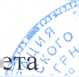 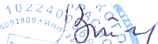 №Кодадминист-ратораКБКНаименование КБК12оJАдминистрация Зеледеевского сельсовсАдминистрация Зеледеевского сельсовсАдминистрация Зеледеевского сельсовс;а Емельяновского района Красноярского края;а Емельяновского района Красноярского края1818202 49999 10 7412 151Иные межбюджетные трансферты бюджетам
поселений на обеспечение мер пожарной
безопасности